Аналитический отчет  о проведении беседы с детско-подростковым наркологом в рамках социально-педагогического проекта «Будь здоров»22 ноября  2018 г. в  МБОУ ООШ № 9 в рамках социально-педагогического проекта «Будь здоров» была проведена беседа  Галиакберовой  Н.Г. среди учащихся  5-9 классов на тему: «Последствия злоупотребления ПАВ». В ходе беседы нарколог объяснила школьникам о пагубном влиянии табака, алкоголя и наркотиков на организм человека. Особое внимание было  уделено проблеме замалчивания детей и их родителей о проблемах с зависимостью, и нарколог  посоветовала немедленно обращаться за консультацией и помощью к ней.Школьники внимательно слушали  выступление, задавали вопросы на интересующие их темы и разбирали конкретные ситуации, а так же пути их решения. 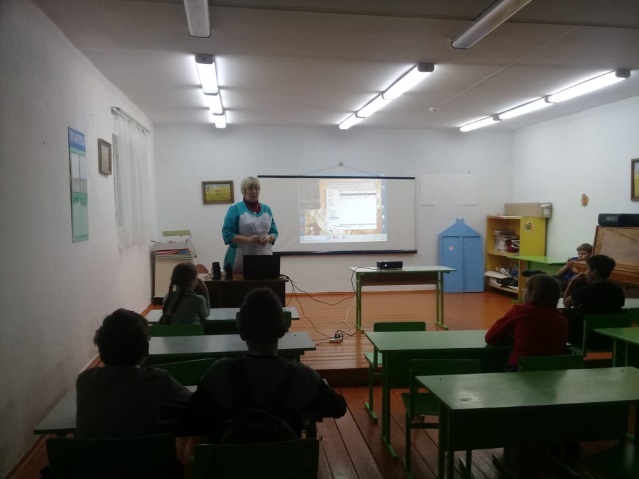 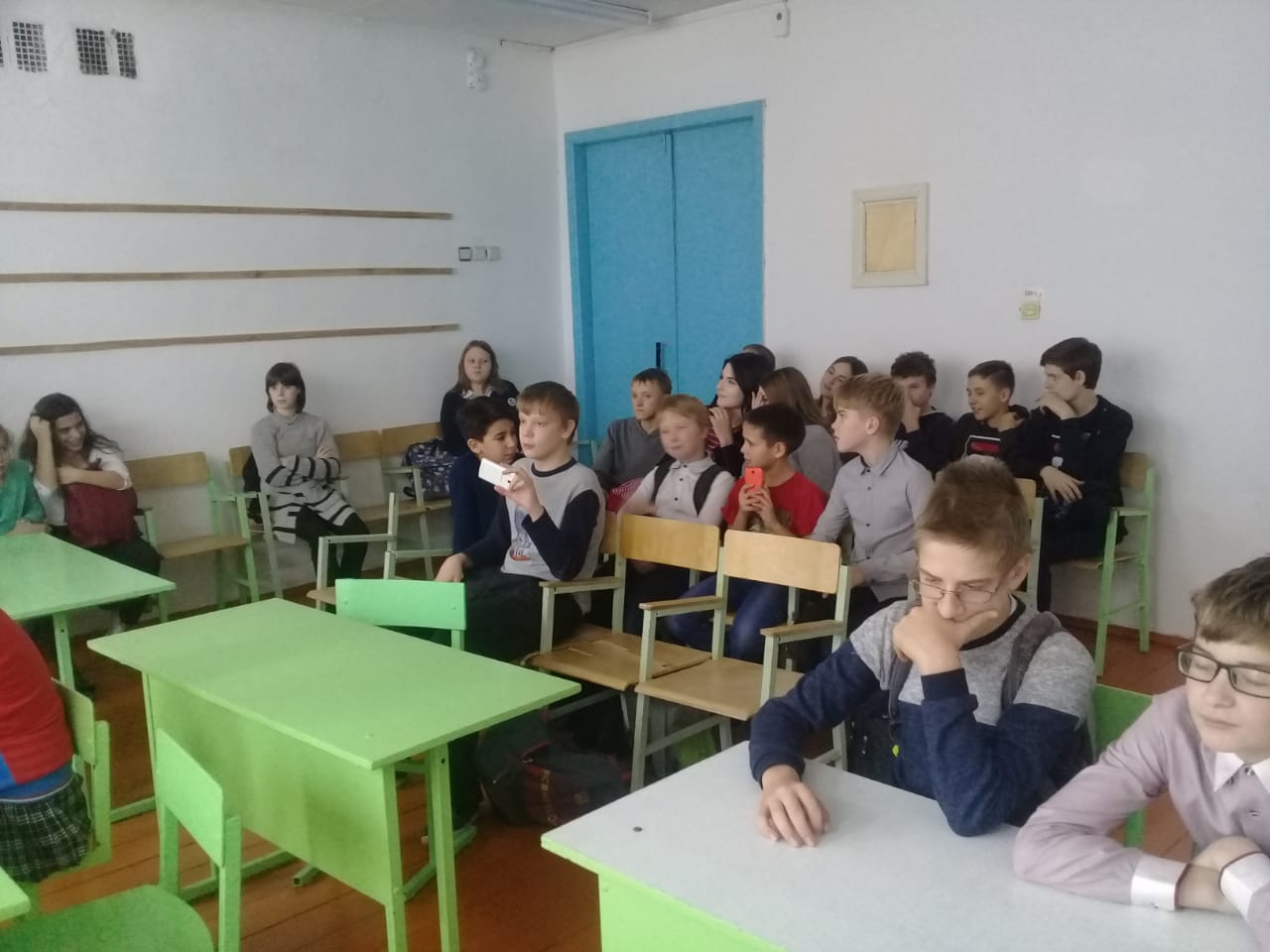 